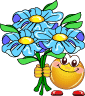                         صلي بين العامودين :_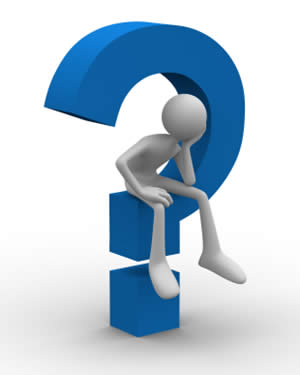 الذي بنى مدينة القيروان؟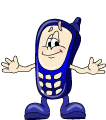 1محمد بن القاسمقائد الفتح ببلاد المغرب2محمد الفاتح فاتح الأندلس3عقبة بن نافعقائد الفتح ببلاد السندفتح القسطنطينية ونشر الاسلام بأوروبا